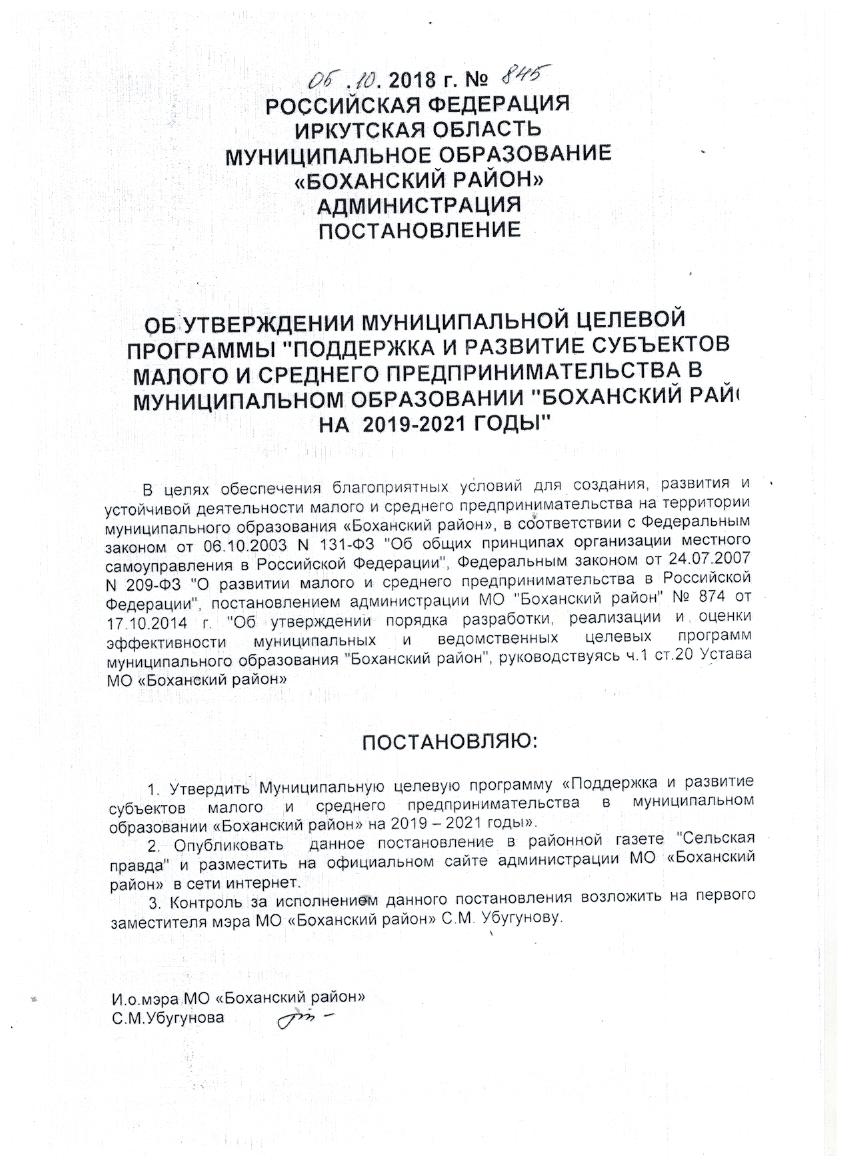                                                                                Приложение № 1                                                                                          к Постановлению администрации                                                                                       МО «Боханский район»                                                                                                                                   	№ 845      от 05.10..2018 г.  МУНИЦИПАЛЬНАЯ ЦЕЛЕВАЯ ПРОГРАММА«ПОДДЕРЖКА И РАЗВИТИЕ МАЛОГО И СРЕДНЕГО ПРЕДПРИНИМАТЕЛЬСТВАВ МО «БОХАНСКИЙ РАЙОН» НА 2019 - 2021 ГГ.»ПАСПОРТ ПРОГРАММЫ  «Поддержка и развитие субъектов малого и среднего предпринимательства в муниципальном образовании «Боханский район» на 2019 – 2021 годы»2. СОДЕРЖАНИЕ ПРОБЛЕМЫ И ОБОСНОВАНИЕ НЕОБХОДИМОСТИЕЕ РЕШЕНИЯ ПРОГРАММНО-ЦЕЛЕВЫМ МЕТОДОММалое и среднее предпринимательство - значительное и сложное явление социально-экономической жизни МО «Боханский район». Оно присутствует практически во всех сферах экономики района. Развитие малого и среднего бизнеса в районе является стратегическим фактором, определяющим устойчивое развитие экономики района, и наоборот, сокращение числа малых и средних предприятий может иметь серьезнейшие негативные последствия как экономического, так и социального характера. В силу указанных причин поддержка малого и среднего бизнеса рассматривается в качестве одного из приоритетов политики администрации МО «Боханский район».Государственная и муниципальная поддержка малого и среднего предпринимательства сдерживается недостатком финансовых средств в государственных бюджетах и практически полным их отсутствием в бюджетах муниципальных образований. В этих условиях возможности органов местного самоуправления для поддержки СМиСП резко сужаются и ограничиваются, как правило, менее эффективными не денежными формами.Развитие малого и среднего бизнеса в МО «Боханский район» осуществляется на основе программно-целевого метода. Программно-целевой метод и системный подход к вопросам поддержки предпринимательства в МО «Боханский район», основанный на реализации целевых комплексных программ разрабатываемых с учетом реального состояния СМиСП, его потребностей и уровня развития в различных отраслях экономики, проблем и задач, стоящих перед районом, а также других, в том числе социальных факторов, полностью себя оправдывает.Настоящая программа, направлена на достижение целей и задач развития системы малого и среднего предпринимательства в МО «Боханский район», позволит согласовать и скоординировать совместные действия органов государственной власти, предпринимательских структур, общественных организаций по развитию системы малого и среднего предпринимательства в Боханском районе.      Таблица 1Основные социально-экономические показатели деятельностималых предприятий в МО «Боханский район» за 2016 - 2018 г.г., и прогноз до 2021г. В целом по району наблюдается увеличение по всем социально- экономическим показателям, увеличение числа малых предприятий- за последние три года, объясняется регистрацией новых малых предприятий и переходом предприятий из крупных и средних в малые, а также реализацией программы поддержки и развития СМиСП на 2016-2018г., в дальнейшем прогнозируется также стабильное увеличение по всем показателям 2019-2021г.Динамику по удельному весу видов экономической деятельности в объеме выручки по малым предприятиям за 2016 - 2018 годы можно проследить в таблице 2.Таблица 2Удельный вес видов экономической деятельности в объемевыручки по малым предприятиям за 2016 - 2018 гг. (в %)Приоритетными и определяющими развитие района видами экономической деятельности по объему отгруженных товаров, выполненных работ и услуг собственными силами в малом предпринимательстве района в 2018 году были "Торговля и общественное питание" (89,2%), "Сельское хозяйство" (7%). Доля выручки МП в выручке от реализации произведенной продукции (работ, услуг) в целом по району составила в 2016 - 2018 годах в среднем 80%. При этом на МП в 2016 - 2018 годах всего было занято в среднем 35% работающих.          Динамику по удельному весу численности работающих на СМиСП от численности по району в целом по видам экономической деятельности за 2016-2018 годы можно проследить в таблице 3. Таблица 3    Удельный вес численности работающих на малых предприятиях от численности работающих по району в целом по видам экономической деятельности за 2016 - 2018 гг. (в%).Из таблицы N 3 можно сделать вывод: за последние три года увеличился удельный вес численности работающих на малых предприятиях от численности по району в целом по следующим видам экономической деятельности: "Торговля и общественное питание" - с 32,5% до 34,5%, "Промышленное производство" - с 15,6% до 16,9. На одном малом предприятии в 2016 - 2018 гг. в среднем работало  3  человека.Итоги развития малого бизнеса в МО «Боханский район» подтверждают эффективность деятельности малых предприятий. Однако достигнутый к настоящему времени уровень развития малого и среднего предпринимательства еще не достаточен для интенсивного создания новых рабочих мест, оживления спроса-предложения на местных товарных рынках, появления самостоятельных источников дохода за счет частнопредпринимательской инициативы у значительной части экономически активной части населения, снижения социальных нагрузок на расходы бюджетов всех уровней.3. ОСНОВНЫЕ ЦЕЛИ И ЗАДАЧИ ПРОГРАММЫ3.1. Основной целью Программы является:Обеспечение благоприятных условий для создания, развития и устойчивой деятельности СМиСП на территории МО «Боханский район». Так же основную цель программы можно разделить на несколько аспектов:- в социальном аспекте - укрепление социально-экономических позиций среднего класса, содействие росту уровня жизни и доступности социальных благ через широкомасштабную поддержку предпринимательских инициатив населения, обеспечение воспроизводства субъектов малого и среднего предпринимательства и увеличение численности занятых в данном секторе экономики района, пропаганда предпринимательства и самоорганизация бизнеса;- в экономическом аспекте - создание благоприятных условий для развития предпринимательской среды, увеличение валового выпуска продукции, работ и услуг за счет развития малого и среднего предпринимательства, оптимизация использования ресурсного потенциала Боханского района, увеличение ассортимента и качества производимых товаров и услуг, финансовая поддержка СМиСП.- в организационном аспекте - совершенствование системы мер по содействию и контролю за деятельностью субъектов малого и среднего предпринимательства путем создания системы информационно-аналитического обеспечения малого и среднего предпринимательства, совершенствование нормативно-правовой базы поддержки и развития малого и среднего предпринимательства, расширение деловых возможностей СМиСП. 3.2. Для достижения целей Программы и обеспечения результатов ее реализации, а также исходя из объективных потребностей малого и среднего бизнеса МО «Боханский район» необходимо решение следующих задач:1) формирование благоприятной внешней среды для развития предпринимательства:- совершенствование правового обеспечения предпринимательской деятельности;- пропаганда идей малого и среднего предпринимательства, формирование среди населения положительного имиджа предпринимательства;- распространение передового опыта по поддержке малого и среднего предпринимательства;- укрепление и развитие системы подготовки кадров для малого и среднего предпринимательства.2) усиление рыночных позиций малого и среднего предпринимательства МО «Боханский район»:- удовлетворение потребностей малого и среднего бизнеса в консультационных услугах, проведение обучающих семинаров СМиСП;-организация районных и информирование о возможном участии в региональных ярмарках-выставках;- поддержка и развитие приоритетных направлений деятельности СМиСП.3) Повышение эффективности деятельности органов местного самоуправления в сфере поддержки малого и среднего предпринимательства:- анализ действующих нормативно правовых актов поддержки СМиСП;-организация повышения квалификации муниципальных служащих, специализирующихся в области поддержки СМиСП;-эффективное взаимодействие с организациями, образующими инфраструктуру поддержки СМиСП. 4. ПЕРЕЧЕНЬ МЕРОПРИЯТИЙ ПРОГРАММЫ5. МЕХАНИЗМ РЕАЛИЗАЦИИ ПРОГРАММЫОрганизацию и управление всеми мероприятиями по реализации Программы осуществляет экономический отдел  администрации МО «Боханский район».Контроль за ходом реализации Программы и эффективным использованием средств, выделяемых на их реализацию, осуществляет первый заместитель мэра.Экономический отдел  реализует функции администрации МО «Боханский район» как муниципального заказчика - координатора Программы:- взаимодействует с заинтересованными органами исполнительной власти Иркутской области;- готовит предложения по корректировке перечня программных мероприятий на очередной финансовый год;- представляет заявки на финансирование этапов реализации Программы;- уточняет затраты по программным мероприятиям, отдельные их показатели, а также механизм реализации Программы;- разрабатывает и вносит в установленном порядке проекты правовых актов МО «Боханский район», необходимых для выполнения Программы;- подготавливает проекты соглашений (договоров) с областными органами исполнительной власти, организациями для подписания от имени администрации МО «Боханский район» по мероприятиям, предусматривающим финансирование за счет средств областного и федерального бюджетов.	6. ОЦЕНКА ЭФФЕКТИВНОСТИ РЕАЛИЗАЦИИ ПРОГРАММЫОсновные ожидаемые результаты от реализации Программы на 2019-2021г.:1. Сформированная нормативно-правовая база, регламентирующая деятельность в сфере поддержки и развития субъектов малого предпринимательства.2. Опережающее развитие субъектов малого предпринимательства в приоритетных отраслях. 3. Наличие развитой инфраструктуры поддержки субъектов малого предпринимательства.4. Формирование позитивного отношения к предпринимательской деятельности в широких слоях населения.5. Экономический эффект:- рост количества субъектов малого предпринимательства на 1%;- рост выручки от реализации продукции (работ, услуг) СМиСП на 7%;- рост среднемесячной заработной платы СМиСП на 26,3%.6. Социальный эффект:- увеличение количества занятых в малом бизнесе, доли работников малых предприятий в общей численности экономически активного населения;- увеличение уровня средней заработной платы на малых предприятиях.                                                                                                             Таблица 4      Показатели эффективности реализации программыНаименование Программы                               Муниципальная целевая программа «Поддержка и развитие субъектов малого и среднего предпринимательства в муниципальном образовании «Боханский район» на 2019 – 2021 годы» (далее – Программа)Основание   для   разработки   Программы   Федеральный закон от 06.10.2003 № 131-ФЗ  "Об общих принципах организации местного самоуправления в Российской Федерации, Федеральный закон от 24.07.2007 №209-ФЗ "О развитии малого и среднего предпринимательства в Российской Федерации, Постановление администрации МО "Боханский район" от 17.10.2014 г. № 874 "Об утверждении порядка разработки, реализации и оценки эффективности муниципальных и ведомственных целевых программ муниципального образования "Боханский район", Решение Совета, ответственного за развитие малого и среднего предпринимательства в МО «Боханский район» протокол от 22.10.2017г. № 4Куратор Программы                                    Первый заместитель мэра МО «Боханский район» Разработчик  Программы  Экономический отдел Исполнители программных мероприятий                  Экономический отдел, 
юридический отдел, отдел сельского хозяйства Цели Программы                                       Обеспечение благоприятных условий для создания, развития и устойчивой деятельности  субъектов малого и среднего предпринимательства (далее – СМиСП)  на территории МО «Боханский район»Задачи Программы                                     Для достижения поставленной цели необходимо решение следующих задач:- формирование благоприятной внешней среды для развития СМиСП;- усиление рыночных позиций СМиСП;- повышение эффективности деятельности органов местного самоуправления в сфере поддержки СМиСП.Сроки и этапы реализации Программы                   Реализация данной программы рассчитана на 2019-2021 годыОбъемы и источники финансирования                    Общий объем финансирования за счет средств местного бюджета составляет 180 тыс. руб., в том числе:2019 год – 60,0 тыс. руб.;2020 год – 60,0 тыс. руб.;2021 год – 60,0 тыс. руб.Важнейшие    целевые    индикаторы    и    показателирезультативности реализации Программы                - сохранение действующих и создание новых субъектов малого и среднего предпринимательства;- увеличение  численности  занятых  на   малых   и   средних предприятиях;- развитие системы подготовки, переподготовки и повышения квалификации кадров для СМиСП;- активация предпринимательской деятельности в приоритетных сферах.Показателиед.изм.2016г.2017г.2018 г.2019 г.2020 г.2021 г.В % 2021г. к 2016г.Показателиед.изм.отчетотчетожид.прогнозпрогнозпрогнозВ % 2021г. к 2016г.Число МП                 ед.      462462466468470472102,2Отгружено товаров, выполнено работ услуг      тыс. руб.120112571300135014001450120,7Отгружено товаров, выполнено работ услуг      тыс. руб.120112571300135014001450120,7от района                в %      718585868687122,5Выручка от реализации    тыс. руб.115212241250130013501400121,5от района                в %      798181828385107,6Оборот розничной торговлитыс. руб.950,211051160120012501300136,8от района                в %      889088909090102,3Численность работников   тыс.чел.     1,751,81,81,821,831,83104,5от района                в %      3435,135,5363637108,8Фонд оплаты труда             тыс. руб.211,3262,9382,3388,8406,3417,2187,4от района                в %      20,52225262627117,4Среднемесячная зарплата  руб.     100641217117700180001850019000188,8от района                в %      44,64545464647105,4Виды экономической деятельности  2016 г.2017 г.Ожид.2018 г. Сельское хозяйство    10,97,57,0 Промышленное производство                              3,92,42,1 Торговля и общественное питание                      79,187,989,2 Строительство                         1,50,90,5 Прочие4,61,31,2 Всего                              100100100Виды экономической деятельности  2016 г.2017г.Ожид.2018г. Сельское хозяйство    49,648,146,7 Промышленное производство                              15,616,116,9 Торговля и общественное питание                      32,533,834,5 Строительство                         1,00,80,7 Прочие1,31,21,2 Всего100100100  N    п/п  Цели, задачи, мероприятия   Программы  Дополнительная информация,  характеризующаямероприятие <*>Дополнительная информация,  характеризующаямероприятие <*>   Срок    реализации мероприятий Программы   Объем финансирования, тыс. руб. <**>  Объем финансирования, тыс. руб. <**>  Объем финансирования, тыс. руб. <**>  Объем финансирования, тыс. руб. <**>  Объем финансирования, тыс. руб. <**>Исполнительмероприятия Программы   N    п/п  Цели, задачи, мероприятия   Программы  Дополнительная информация,  характеризующаямероприятие <*>Дополнительная информация,  характеризующаямероприятие <*>   Срок    реализации мероприятий Программы ФинансовыеСредства,всего            В том числе                   В том числе                   В том числе                   В том числе          Исполнительмероприятия Программы   N    п/п  Цели, задачи, мероприятия   Программы  Дополнительная информация,  характеризующаямероприятие <*>Дополнительная информация,  характеризующаямероприятие <*>   Срок    реализации мероприятий Программы ФинансовыеСредства,всего    ФБ  <***> ОБ  <***> МБ  ВнебюджетныеСредства <***>Исполнительмероприятия Программы   1         2             3              3            4         5       6    7    8       9          10     Цель: Обеспечение благоприятных условий для создания, развития и устойчивой деятельности  субъектов малого и среднего предпринимательства Цель: Обеспечение благоприятных условий для создания, развития и устойчивой деятельности  субъектов малого и среднего предпринимательства Цель: Обеспечение благоприятных условий для создания, развития и устойчивой деятельности  субъектов малого и среднего предпринимательства Цель: Обеспечение благоприятных условий для создания, развития и устойчивой деятельности  субъектов малого и среднего предпринимательства Цель: Обеспечение благоприятных условий для создания, развития и устойчивой деятельности  субъектов малого и среднего предпринимательства Цель: Обеспечение благоприятных условий для создания, развития и устойчивой деятельности  субъектов малого и среднего предпринимательства Цель: Обеспечение благоприятных условий для создания, развития и устойчивой деятельности  субъектов малого и среднего предпринимательства Цель: Обеспечение благоприятных условий для создания, развития и устойчивой деятельности  субъектов малого и среднего предпринимательства Цель: Обеспечение благоприятных условий для создания, развития и устойчивой деятельности  субъектов малого и среднего предпринимательства Цель: Обеспечение благоприятных условий для создания, развития и устойчивой деятельности  субъектов малого и среднего предпринимательства Цель: Обеспечение благоприятных условий для создания, развития и устойчивой деятельности  субъектов малого и среднего предпринимательства Задача 1.Формирование благоприятной внешней среды для развития предпринимательстваЗадача 1.Формирование благоприятной внешней среды для развития предпринимательстваЗадача 1.Формирование благоприятной внешней среды для развития предпринимательстваЗадача 1.Формирование благоприятной внешней среды для развития предпринимательстваЗадача 1.Формирование благоприятной внешней среды для развития предпринимательстваЗадача 1.Формирование благоприятной внешней среды для развития предпринимательстваЗадача 1.Формирование благоприятной внешней среды для развития предпринимательстваЗадача 1.Формирование благоприятной внешней среды для развития предпринимательстваЗадача 1.Формирование благоприятной внешней среды для развития предпринимательстваЗадача 1.Формирование благоприятной внешней среды для развития предпринимательстваЗадача 1.Формирование благоприятной внешней среды для развития предпринимательства1.1.Совершенствование          правового обеспечения  предпринимательской деятельности     Финансирование не предусмотреноФинансирование не предусмотрено2019г., в течение года Экономический и юридический отделы1.1.Совершенствование          правового обеспечения  предпринимательской деятельности     Финансирование не предусмотреноФинансирование не предусмотрено2020г., в течение года     Экономический и юридический отделы1.1.Совершенствование          правового обеспечения  предпринимательской деятельности     Финансирование не предусмотреноФинансирование не предусмотрено2021г., в течение года      Экономический и юридический отделы1.2.Пропаганда идей СМиСП, формирование среди населения положительного имиджа предпринимательства Финансирование не предусмотрено2019г. в течение года2019г. в течение годаЭкономический отдел, отдел сельского хозяйства1.2.Пропаганда идей СМиСП, формирование среди населения положительного имиджа предпринимательства Финансирование не предусмотрено2020г. в течение года2020г. в течение годаЭкономический отдел, отдел сельского хозяйства1.2.Пропаганда идей СМиСП, формирование среди населения положительного имиджа предпринимательства Финансирование не предусмотрено2021г. в течение года2021г. в течение годаЭкономический отдел, отдел сельского хозяйства1.3.Распространение передового опыта по поддержке СМиСПФинансирование не предусмотрено2019г. в течение года2019г. в течение годаЭкономический отдел, отдел сельского хозяйства1.3.Распространение передового опыта по поддержке СМиСПФинансирование не предусмотрено2020г. в течение года2020г. в течение годаЭкономический отдел, отдел сельского хозяйства1.3.Распространение передового опыта по поддержке СМиСПФинансирование не предусмотрено2021г. в течение года2021г. в течение годаЭкономический отдел, отдел сельского хозяйства1.4.Укрепление и развитие системы подготовки кадров для СМиСП 2019г. в течение года2019г. в течение годаЭкономический отдел 1.4.Укрепление и развитие системы подготовки кадров для СМиСП 2020г. в течение года2020г. в течение годаЭкономический отдел 1.4.Укрепление и развитие системы подготовки кадров для СМиСП 2021г. в течение  года2021г. в течение  годаЭкономический отдел Задача 2. Усиление рыночных позиций СМиСП  Задача 2. Усиление рыночных позиций СМиСП  Задача 2. Усиление рыночных позиций СМиСП  Задача 2. Усиление рыночных позиций СМиСП  Задача 2. Усиление рыночных позиций СМиСП  Задача 2. Усиление рыночных позиций СМиСП  Задача 2. Усиление рыночных позиций СМиСП  Задача 2. Усиление рыночных позиций СМиСП  Задача 2. Усиление рыночных позиций СМиСП  Задача 2. Усиление рыночных позиций СМиСП  Задача 2. Усиление рыночных позиций СМиСП  2.1.Удовлетворение потребностей СМиСП в консультационных услугах, проведение обучающих семинаров для СМиСП 2019г. в течение года2019г. в течение года5,05,0Экономический отдел, отдел сельского хозяйства 2.1.Удовлетворение потребностей СМиСП в консультационных услугах, проведение обучающих семинаров для СМиСП 2020г. в течение года2020г. в течение года5,05,0Экономический отдел, отдел сельского хозяйства 2.1.Удовлетворение потребностей СМиСП в консультационных услугах, проведение обучающих семинаров для СМиСП 2021г. в течение года2021г. в течение года5,05,0Экономический отдел, отдел сельского хозяйства 2.2.Организация районных, участие в окружных, областных ярмарках-выставках   2019г.2,4 квартал2019г.2,4 квартал15,015,0Экономический отдел, отдел сельского хозяйства2.2.Организация районных, участие в окружных, областных ярмарках-выставках   2020г.2,4 квартал2020г.2,4 квартал15,015,0Экономический отдел, отдел сельского хозяйства2.2.Организация районных, участие в окружных, областных ярмарках-выставках   2021г.2,4 квартал2021г.2,4 квартал15,015,0Экономический отдел, отдел сельского хозяйства2.3.Приобретение подарочной продукции для награждения лучших представителей СМ и СП2019г. в течении года2019г. в течении года35,035,0Экономический отдел, отдел сельского хозяйства2.3.Приобретение подарочной продукции для награждения лучших представителей СМ и СП2020г. в течение года2020г. в течение года35,035,0Экономический отдел, отдел сельского хозяйства2.3.Приобретение подарочной продукции для награждения лучших представителей СМ и СП2021г. в течение  года2021г. в течение  года35,035,0Экономический отдел, отдел сельского хозяйстваЗадача 3. Повышение эффективности деятельности органов местного самоуправления в сфере поддержки СМиСПЗадача 3. Повышение эффективности деятельности органов местного самоуправления в сфере поддержки СМиСПЗадача 3. Повышение эффективности деятельности органов местного самоуправления в сфере поддержки СМиСПЗадача 3. Повышение эффективности деятельности органов местного самоуправления в сфере поддержки СМиСПЗадача 3. Повышение эффективности деятельности органов местного самоуправления в сфере поддержки СМиСПЗадача 3. Повышение эффективности деятельности органов местного самоуправления в сфере поддержки СМиСПЗадача 3. Повышение эффективности деятельности органов местного самоуправления в сфере поддержки СМиСПЗадача 3. Повышение эффективности деятельности органов местного самоуправления в сфере поддержки СМиСПЗадача 3. Повышение эффективности деятельности органов местного самоуправления в сфере поддержки СМиСПЗадача 3. Повышение эффективности деятельности органов местного самоуправления в сфере поддержки СМиСПЗадача 3. Повышение эффективности деятельности органов местного самоуправления в сфере поддержки СМиСП3.1.Анализ действующих нормативно-правовых актов поддержки СМиСП Финансирование не предусмотрено2019г. 2,3 квартал2019г. 2,3 кварталЭкономический и юридический отделы3.1.Анализ действующих нормативно-правовых актов поддержки СМиСП Финансирование не предусмотрено2020г. 2,3 квартал2020г. 2,3 кварталЭкономический и юридический отделы3.1.Анализ действующих нормативно-правовых актов поддержки СМиСП Финансирование не предусмотрено2021г. 2,3 квартал2021г. 2,3 кварталЭкономический и юридический отделы3.2.Организация повышения квалификации муниципальных служащих, специализирующихся в области поддержки СМиСП2019г.2,3 квартал2019г.2,3 квартал5,05,0Экономический отдел3.2.Организация повышения квалификации муниципальных служащих, специализирующихся в области поддержки СМиСП2020г.2,3 квартал2020г.2,3 квартал5,05,0Экономический отдел3.2.Организация повышения квалификации муниципальных служащих, специализирующихся в области поддержки СМиСП2021г.2,3 квартал2021г.2,3 квартал5,05,0Экономический отдел3.3.Эффективное взаимодействие с организациями, образующими инфраструктуру поддержки СМиСП   Финансирование не предусмотрено2019г. в течение года2019г. в течение годаЭкономический отдел, отдел сельского хозяйства3.3.Эффективное взаимодействие с организациями, образующими инфраструктуру поддержки СМиСП   Финансирование не предусмотрено2020г. в течение года 2020г. в течение года Экономический отдел, отдел сельского хозяйства3.3.Эффективное взаимодействие с организациями, образующими инфраструктуру поддержки СМиСП   Финансирование не предусмотрено2021г. в течение года2021г. в течение годаЭкономический отдел, отдел сельского хозяйстваВсего по мероприятиям программыВсего по мероприятиям программыВсего по мероприятиям программы2019г.2019г.60,060,0Всего по мероприятиям программыВсего по мероприятиям программыВсего по мероприятиям программы2020г.2020г.60,060,0Всего по мероприятиям программыВсего по мероприятиям программыВсего по мероприятиям программы2021г.2021г.60,060,0Итого по программеИтого по программеИтого по программе180,0180,0№ п/пПоказателиЕдиница измерения2019г.2020г.2021г.2021г. к 2018г., %Число действующих СМиСПЕдиниц468470472100,81Число субъектов малого и среднего предпринимательства в расчете на 10 тыс. человек населенияЕдиниц188,0189,0190,0101,02Доля среднесписочной численности работников СМиСП в среднесписочной численности работников всех предприятий и организаций Процент36,03637102,73Выручка от реализации продукции, работ, услуг СМиСП млн. руб.1350,01400,01450,0107,44Среднемесячная заработная плата СМиСП руб.18000,018500,019000,0105,6